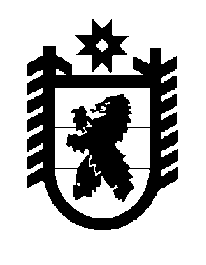 Российская Федерация Республика Карелия    ПРАВИТЕЛЬСТВО РЕСПУБЛИКИ КАРЕЛИЯПОСТАНОВЛЕНИЕот  17 августа 2018 года № 306-Пг. Петрозаводск О внесении изменения в Положение о Министерстве 
социальной защиты Республики Карелия Правительство Республики Карелия п о с т а н о в л я е т:Внести в пункт 9 Положения о Министерстве социальной защиты Республики Карелия, утвержденного постановлением Правительства Республики Карелия от 25 октября 2017 года № 374-П «Об утверждении Положения о Министерстве социальной защиты Республики Карелия»  (Собрание законодательства Республики Карелия, 2017, № 10, ст. 1982; 
№ 12, ст. 2486; 2018, № 2, ст. 299; Официальный интернет-портал правовой информации (www.pravo.gov.ru), 16 мая 2018 года, 
№ 1000201805160003), изменение, дополнив его подпунктом 38.1 следующего содержания: «38.1) обеспечивает при реализации своих полномочий приоритет целей и задач по развитию конкуренции на товарных рынках в установленных сферах деятельности;».           Глава Республики Карелия 					                  А.О. Парфенчиков